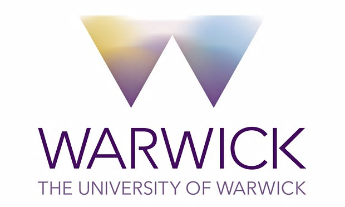 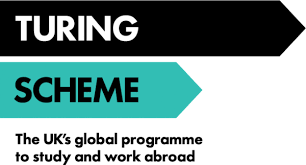 Turing Scheme Grant AgreementARTICLE 1 – SUBJECT MATTER OF THE AGREEMENT Where the participant’s application is successful, the institution shall provide support to the participant for undertaking a mobility activity for studies and traineeships under the Turing Scheme.  Any placement to be undertaken under the Turing Scheme must physically take place in the host country.  Turing Scheme funds will not be provided for online or virtual placements undertaken in the participant’s home country.   The level of financial support available through the Turing Scheme is set out in Article 3.ARTICLE 2 – ENTRY INTO FORCE AND DURATION OF MOBILITY2.1	This agreement shall enter into force on the date of signature by the participant. 2.2	The approximate, expected start and end dates of the mobility period shall be as identified in the Turing Scheme Application Form. 2.3	The start date of the mobility period shall be the first day that the participant needs to be present or engaging online at the receiving organisation.  The end date of the period abroad shall be the last day the participant needs to be present or engaging at the receiving organisation. 2.4	The participant shall receive financial support from the Turing Scheme for the period of study or work undertaken in person in the host country.  Scheme funds will not be granted for online mobility undertaken in the participant’s home country.ARTICLE 3 – FINANCIAL SUPPORT 3.1	The financial support for the mobility period is calculated as a monthly GBP amount shown in the table below dependent on the country of mobility. 3.2	For students undertaking one full year placement this shall be paid in one lump sum following submission of the completed Arrival Form and Grant Agreement form at the applicable rate per month for the receiving country concerned. If participants undertake a mix of online in home country and in host country placements, then they shall be eligible for Turing Scheme funding for the period undertaken in host country only.3.3	For students undertaking one semester placement this shall be paid in one lump sum following submission of the completed Arrival Form and Grant Agreement form at the applicable rate per month for the receiving country concerned. If participants undertake a mix of online in home country and in host country placements, then they shall be eligible for Turing Scheme funding for the period undertaken in host country only.3.4 	If participants undertake a mix of online in home country and in host country placements, then they shall be eligible for Turing Scheme funding for the period undertaken in host country only. 3.5	Participants are not eligible to receive both Turing Scheme and Erasmus+ funding for the same placement.3.6	The financial support or part thereof provided to the participant under this agreement shall be repaid if the participant does not comply with the terms of the agreement. It is the responsibility of the participant to inform the University of Warwick Student Mobility team if their period of mobility is curtailed.ARTICLE 4 – PAYMENT ARRANGEMENTS4.1       Participants are responsible for submitting their bank details to enable payment of Turing Scheme funding.4.2	Where the participant’s application is successful, payments shall endeavour to be made to the participant within 6 weeks from the relevant submission date below. Forms shall be processed after the following deadlines for submission (provisional dates included. Up to date information on website: Turing Scheme 2022-23 (Year Abroad) (warwick.ac.uk)):	2022 - 19 October 2022, 1 December	2023 – 25 January, 14 March, 9 MayARTICLE 5 – INSURANCE5.1	The participant shall ensure they have adequate insurance coverage in place prior to travel. Individuals travelling abroad on behalf of the University of Warwick (including those for whom the University has responsibility), are automatically covered by a Business Travel insurance policy.  This is not a holiday travel insurance policy and provides cover for University-related business travel only (emergency medical cover only). 	Full details regarding this can be found on the Insurance Service website: www.warwick.ac.uk/insurance5.2	The Business Travel Insurance does not cover travel to red listed countries.5.3	A completed risk assessment is an essential part of the process and must be submitted on eVision.5.4	It is recommended that participants also secure separate health insurance prior to travel.  If a student is required to sign up to a host country / university health insurance scheme, the student will be responsible for any associated costs. ARTICLE 6 – DATA PROTECTIONPlease refer to our Turing Scheme privacy notice here: Student Privacy Notice - Security & Information Management - WarwickARTICLE 7 – CHECKS AND AUDITSThe participant agrees to provide any detailed information requested by the institution, the Turing Scheme or Capita, to check that the mobility period and the provisions of the agreement are being properly implemented.DECLARATIONI confirm that I have read and agree to the terms stated in the Turing Scheme Grant Agreement:Student Name		……………………………………………………………………..Student Signature	………………………………………………………………………Date			……………………………………………………………………….TURING SCHEME GRANT RATES FOR 2022/2023CountryMonthly costsGroup 1:  Programme Countries with higher living costsAmerican Samoa, Australia, Bahamas, Bermuda, Canada, Cayman Islands, Cook Islands, Cuba, Israel, Japan, Kiribati, New Caledonia, New Zealand, North America (not otherwise specified), Papa New Guinea, Puerto Rico, Samoa, Solomon Islands, Switzerland, Tonga, Turks and Caicos Islands, United States, Vanuatu, Venezuela£380 per monthGroup 2:  Programme Countries with medium medium/lower living costsAny other country. For full breakdown, see page 43 of Programme Guide here: The Turing Scheme Programme Guide Version 2.1 (turing-scheme.org.uk)£335 per month